25.05.2020 r. - PONIEDZIAŁEKTEMAT: Odejmowanie liczb całkowitych.Obejrzyj na YouTube film „Odejmowanie liczb całkowitych ”  na kanale Tomasza Gwiazdy https://www.youtube.com/watch?v=DklHvHy-Vd8   lub   na Pi- stacja Matematyka https://www.youtube.com/watch?v=zKhHpYXDbUAPrzeanalizuj, przepisz lub wydrukuj i wklej do zeszytu:Jeżeli przed nawiasem jest znak „+”, po usunięciu nawiasu znak liczby w nawiasie nie zmienia się.Np.:     +(-7) = -7        +(+3)= 3          Jeżeli przed nawiasem jest znak „-”, po usunięciu nawiasu znak liczby w nawiasie zmienia się na przeciwny. Np.:     -(-10) = 10        -(+12)= - 12Przeanalizuj ćw. 2, 3 i 4 na str. 226 i 227 w podręczniku.         Odejmowanie liczby całkowitej zastępujemy dodawaniem liczby do niej przeciwnej.Np.  3 – 8 = 3 + (-8) = -5(-6) – (-20) = (-6) + 20 = 14(-24) – (-16) = (-24) + 16 = -8Zad. 1 str. 228–(-1) = 1        c) –(+30) = -30             e) –[-(-3)] = -3(-7) = 7          d) –(-25) = 25               f) +[-(-9)] = 9Zad. 2 str. 2288 – 4 = 8 + (-4) = 4                                  d) (-15) – (-25) = (-15) + 25 = 1012 – 9 = 12 + (-9) = 3                              e) 0 – (-13) =0 + 13 = 13(-13) – 24 =(-13) + (-24) = -37                f) 31 – (-29) = 31 + 29 = 60Zad. 3 str. 228(-14) – (-5) = (-14) + 5 = -9                  d) 24 – (-15) = 24 + 15 = 3934 – 12 = 34 + (-12) = 22                     e) (-2) – (-8) = (-2) + 8 = 67 – (-2) =7 + 2 = 9                                f) (-2) – 8 = (-2) + (-8) = - 10 Zad. 6 str. 228-17 – [(-11) + (-2)] = -17 – (-13) = (-17) + 13 = -4Zad. 7 str. 228Obliczamy różnicę temperatur na obu biegunach: (-22) – (-33) = (-22) + 33 = 11Różnica temperatur wynosi 11oC.Rozwiąż: ćw. 1 str. 105, ćw. 3 str. 106. Dla chętnych: ćw. 2 i 4 str. 106.26.05.2020 r. - WTOREKTEMAT: Dodawanie i odejmowanie liczb całkowitych.Przeanalizuj, przepisz lub wydrukuj i wklej do zeszytu:Gdy w jednym działaniu występują dodawanie i odejmowanie, wykonujemy je w kolejności występowania. W przypadku dodawania i odejmowania liczb dodatnich i ujemnych, (korzystając    z prawa przemienności i łączności) można wcześniej pogrupować składniki – najpierw dodać składniki dodatnie, następnie – ujemne, a na końcu dodać otrzymane wyniki.Np.: Oblicz: 12 – 3 + 6 – 20 =I sposób: wykonujemy działania w kolejności występowania od lewej do prawej                12 – 3 + 6 – 20 = 9 + 6 – 20 = 15 – 20 = -5II sposób: zamieniamy odejmowanie na dodawanie liczby przeciwnej. Następnie grupujemy liczby dodatnie i liczby ujemne.               12 – 3 + 6 – 20 = (12 + 6) + (- 3 + (-20)) = 18 + (-23) = -5Zad. 1 str. 229-5 – 25 + 5 = (-5) + (-25) +5 =(-30) + 5 = -25-16 – 12 + (-4) = (-16) + (-12) + (-4) = -3245 – 23 – (-14) =22 – (-14) = 22 + 14 = 36– 12 +75 – 34 =63 – 34 = 29– 44 – 56 – 33 =(-44) + (-56) + (-33) = -13335 + (-87) – 11 =(-52) + (-11) = -63Zad. 2 str. 229-9 + 5 + (-7) + (-8) + 32 =  [ (-9) + (-7) + (-8)] + [ 5 + 32] = (-24) + 37 = 13grupujemy liczby dodatnie i liczby ujemne 41 + (-21) + (-45) + 43 – 9 = 41 + (-21) + (-45) + 43 + (-9) = [ 41 + 43] + [(-21) + (-45) + (-9)] =zamieniamy odejmowanie na dodawanie liczby przeciwnej   /  grupujemy liczby84 + (-75) =  925 – 8 – 20 + 4 – 12 = 25 + (-8) + (-20) + 4 + (-12)  = [ 25 + 4] + [(-8) + (-20) + (-12)] =        zamieniamy odejmowanie na dodawanie liczby przeciwnej   /  grupujemy liczby            29 + (-40) = - 1113 – (-14) – 36 + 17 – 22 = 13 + 14 + (-36) + 17 + (-22) =  [ 13 + 14 + 17] + [ (-36) + (-22)] =          zamieniamy odejmowanie na dodawanie liczby przeciwnej   /  grupujemy liczby           44 + (- 58) = - 14 Zad. 3 str. 229Rano: - 7oCPołudnie: - 7oC + 4oC = - 3oCWieczorem: - 3oC – 5oC = - 3oC + (– 5oC) = - 8oC  Temperatura w południe wynosiła - 3oC, a wieczorem - 8oC.Zad. 4 str. 229250 – x = (-456)            - musimy obliczyć niewiadomy odjemnik, czyli od odjemnej odjąć różnicęx = 250 – (-456) = 250 + 456            x = 706   Szukana liczba to 706.(-250) – x = (-456)x = (-250) – (-456) = (-250) + 456            x = 206    Szukana liczba to 206.Zad. spr. 2 str. 229Jaki jest teraz stan konta Pana Kamila?125 zł – 240 zł = 125 + (-240) = - 115 złStan konta Pana Kamila to – 115 zł.Rozwiąż: ćw. 2,4, 5 str. 107. Dla chętnych: ćw. 6 str. 108.28.05.2020 r. - CZWARTEKTEMAT: Mnożenie i dzielenie liczb całkowitych.Obejrzyj na YouTube film „Mnożenie i dzielenie liczb całkowitych ”  na kanale Tomasza Gwiazdy https://www.youtube.com/watch?v=GuWs5ZO3zfAPrzeanalizuj, przepisz lub wydrukuj i wklej do zeszytu:Trzeba pamiętać, że:- gdy mnożymy (lub dzielimy) dwie liczby o jednakowych znakach, wynik jest zawsze liczbą dodatnią;- gdy mnożymy lub dzielimy dwie liczby o różnych znakach wynik jest zawsze liczbą ujemną.Np.
Wynik mnożenia jest liczbą ujemną, gdy w mnożeniu występuje nieparzysta liczba czynników.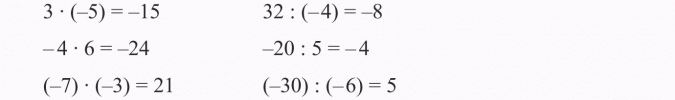 Wynik jest liczbą dodatnią, gdy w mnożeniu występuje parzysta liczba czynników.Wszystkie czynniki w tym iloczynie są różne od zera.Przykład 1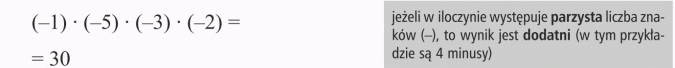 Przykład 2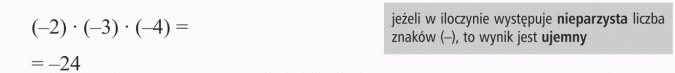 Gdy podnosimy liczbę ujemną do kwadratu, wynik potęgowania jest liczbą dodatnią. Gdy podnosimy liczbę ujemną do sześcianu, wynik potęgowania jest liczbą ujemną.Przykład 3(-7) 2 = (-7) · (-7) = 49(-3)3 = (-3) · (-3) · (-3) = - 27Przeananlizuj ćwiczenia 1 – 7 str. 230 i 231 w podręczniku.Zad.1 str.2324 · 5 = 20              4 · (-5) = -20                (-4) · 5 =  -20                 (-4) · (-5) = 205 · 7 = 35              5 · (-7) = -35                (-5) · 7 =  -35                 (-5) · (-7) = 354 · 8 = 32              4 · (-8) = -32                (-4) · 8 =  -32                 (-4) · (-8) = 329 · 6 = 54              9 · (-6) = -54                (-9) · 6 =  -54                 (-9) · (-6) = 54Zad.2 str.23224 : (-8) = -3              b) (-42) : 7 = -6                 c) (-72) : (-9) = 8d)65 : (-5) = -13            e) (-144) : (-12) = 12           f) (-88) : 4 = -22Zad.6 str.232(-7) · x = - 147                  - musimy obliczyć niewiadomy czynnik, czyli podzielić iloraz przez                                                                                           wiadomy czynnikx = (-147) : 7 x = - 21 x : 23 = = -14            - musimy obliczyć niewiadomą dzielną, czyli pomnożyć iloraz przez dzielnik                                               x = (-14) ·23   x = - 322Rozwiąż:  ćw. 1, 3 str. 108 oraz ćw. 7 str. 109.                                  29.05.2020 r. - PIĄTEKTEMAT: Mnożenie i dzielenie liczb całkowitych – ćwiczenia.Przeanalizuj, przepisz lub wydrukuj i wklej do zeszytu:Zad.7 str.232-3 · 4 ·(-5) = 60    - dwie liczby ujemne (parzysta liczba) zatem wynik jest dodatni6 · (-2) · (-4) · (-1) = - 48    - trzy liczby ujemne (nieparzysta liczba) zatem wynik jest ujemny(-5) · 2 · (-7) · (-3) · (-6) = 1260   - cztery liczby ujemne (parzysta liczba) zatem wynik jest dodatni7 · (-1) · (-2) · 3 · (-10) = - 420    - trzy liczby ujemne (nieparzysta liczba) zatem wynik jest ujemnyZad.8 str.233(-1)1 = -1                     b) (-2)2 = (-2) ·(-2) = 4                   c) (-3)3= (-3) · (-3) · (-3) = - 27d)(-4)2 = (-4) · (-4) = 16        e) (-8)2 = (-8) ·(-8) = 64             f) (-5)3= (-5) ·(-5)·(-5) = - 125g)  (-2)4 = (-2) ·(-2)· (-2) ·(-2) = 16                h) (-6)3= (-6) ·(-6) ·(-6) = - 216 Zad.9 str.233(-180) : 6 : (-3) = (-30) : (-3) = 10160 : (-8) : (-2) = (-20) : (-2) = 10(-240) : (-20) : (-2) = 12 : (-2) = - 6300 : (-60) · 5 = (-5) · 5 = - 25(-200) : 50 · (-4) = (-4) · 4 = - 16(-5) · (-10) : (-2) = 50 : (-2) = - 25Zad.10 str.233(-4)2 · 2 : (-8) = (-4) · (-4) · 2 : (-8) = 16 · 2 : (-8) = 32 : (-8) = - 464 : (-2)2 · (-3) = 64 : (-2) · (-2) · (-3) = 64 : 4 · (-3) = 16 · (-3) = - 48(-100) · (-2) : (-5)2 = 200 : (-5) · (-5) = 200 : 25 = 8  (-6)3 : (-24) · (-5) = (-6) · (-6) · (-6) : (-24) · (-5) = (-216) : (-24) · (-5) = 9 · (-5) = - 45  Rozwiąż: zad. spr. 3 str. 233, ćw. 4 str. 108 oraz ćw. 6 str. 109.